		Christmas Fayre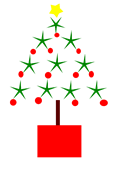 Whitburn Church of England are holding our ever popular Christmas Fayre at the Academy onFriday 10th December from 3:30 until 6pmThere will be plenty of stalls selling a wide variety of items from a £1 to Prada – some made by our children and staff and some external stall holders too.  Buy something as a Christmas gift, to keep for yourself, or to eat or drink!  We will have a raffle with some lovely prizes.Cakes, mince pies, sweets, plus hot and cold drinks will also be on sale (including hot dogs)Hopefully the choir and band will be providing entertainment to get everyone into the Christmas mood!So, if you feel like doing some early shopping or simply want to come and have a cuppa with a mince pie while listening to the choir and band, we’d love to see you.  It’s always a lovely evening!Hope to see you there!!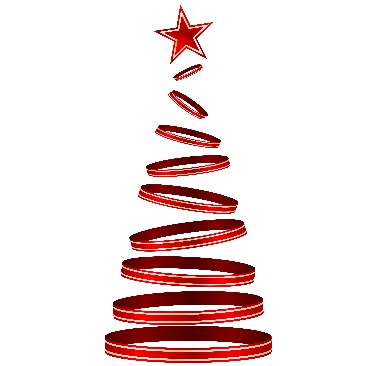 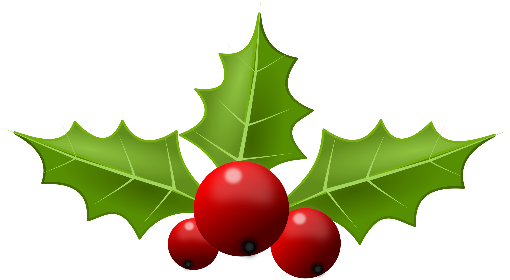 